預防登革熱，請全體師生注意！台南市登革熱疫情發高燒，今年累計已有678例個案，近日因為雨季來臨，更容易有積水，孳生病媒蚊，從8/9到8/13短短5天，就有76例新增案例，同時遍及北、安南、中西、東、南、安平及永康區，疾管署呼籲大家小心防範，請全體師生注意：有發燒的症狀請先到醫院檢查確認病因，未確認前先不要來學校。隨手清除積水容器(包括花瓶、盆栽底盤、水桶、飲料罐)，避免孳生病媒蚊。喝畢或未喝完之飲料罐請處理完後丟在垃圾桶理，千萬不要隨手亂丟(積水後會長蚊子)，尤其不要丟在灌木叢內。近期內請不要去環境髒亂的地方遊玩，也不要去有插紅旗的登革熱危險區。登革熱的病媒蚊是白天咬人的蚊子，請大家出門時盡量穿著淺色長袖長褲或塗抹防蚊液。若有種水生植物（黃金葛、萬年青、水芙蓉等）的容器，請(1)將小石頭或彩色的膠質物放入容器，水面不可超過石頭或膠質物表面。(2)將食蚊魚放入種水生植物的容器內。常見食蚊魚包括孔雀魚、大肚魚、台灣鬥魚等。居家環境也請注意有無積水容器，例如陽台、廁所以及晒衣場，若有請馬上清除。若經醫師確診為登革熱病例，則衛生所將會至患者之所有活動地點周圍進行消毒噴藥2次(間隔一週)，包含學校及住家。事關大家的健康請務必配合~衛生保健組關心您的健康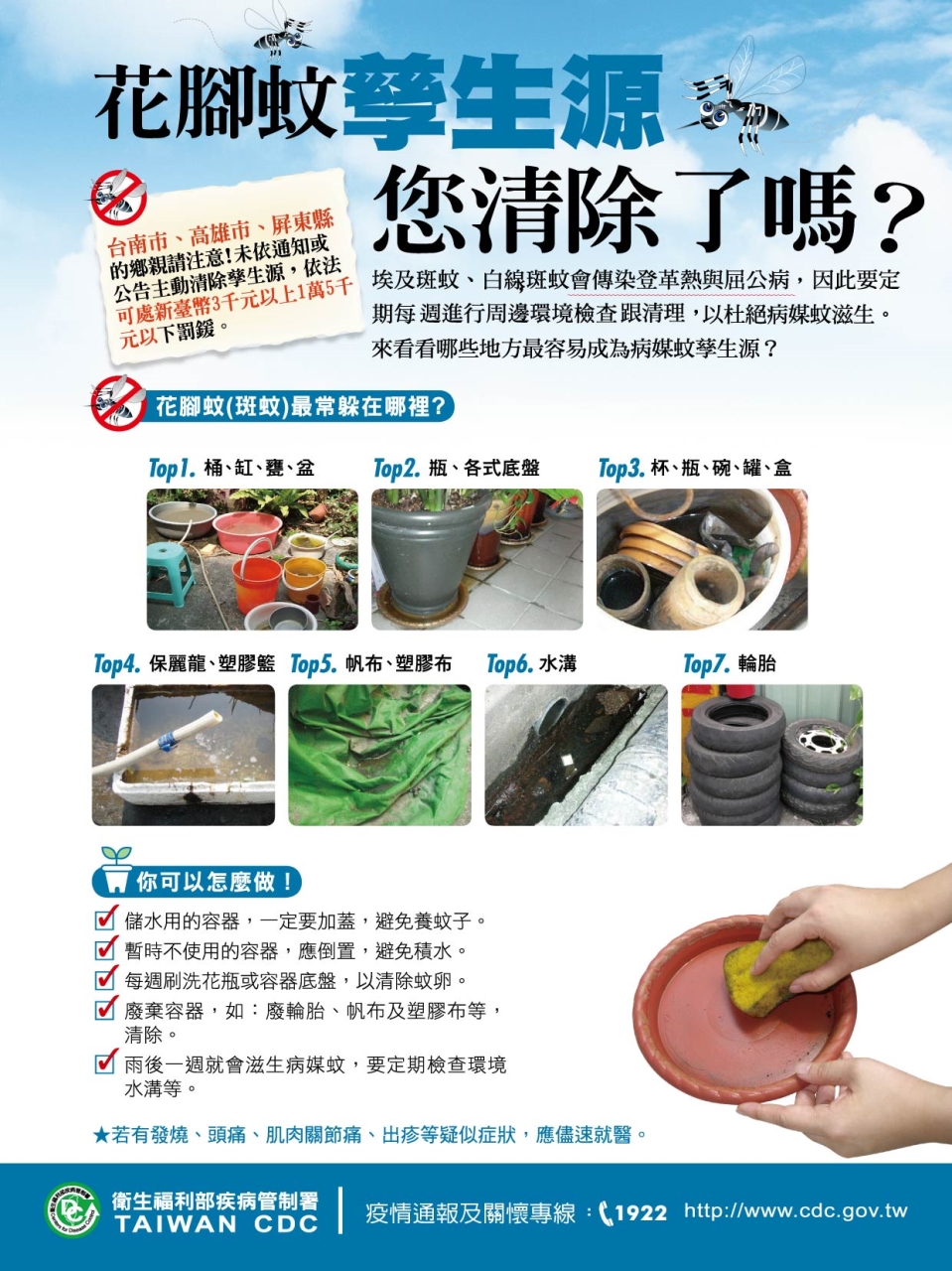 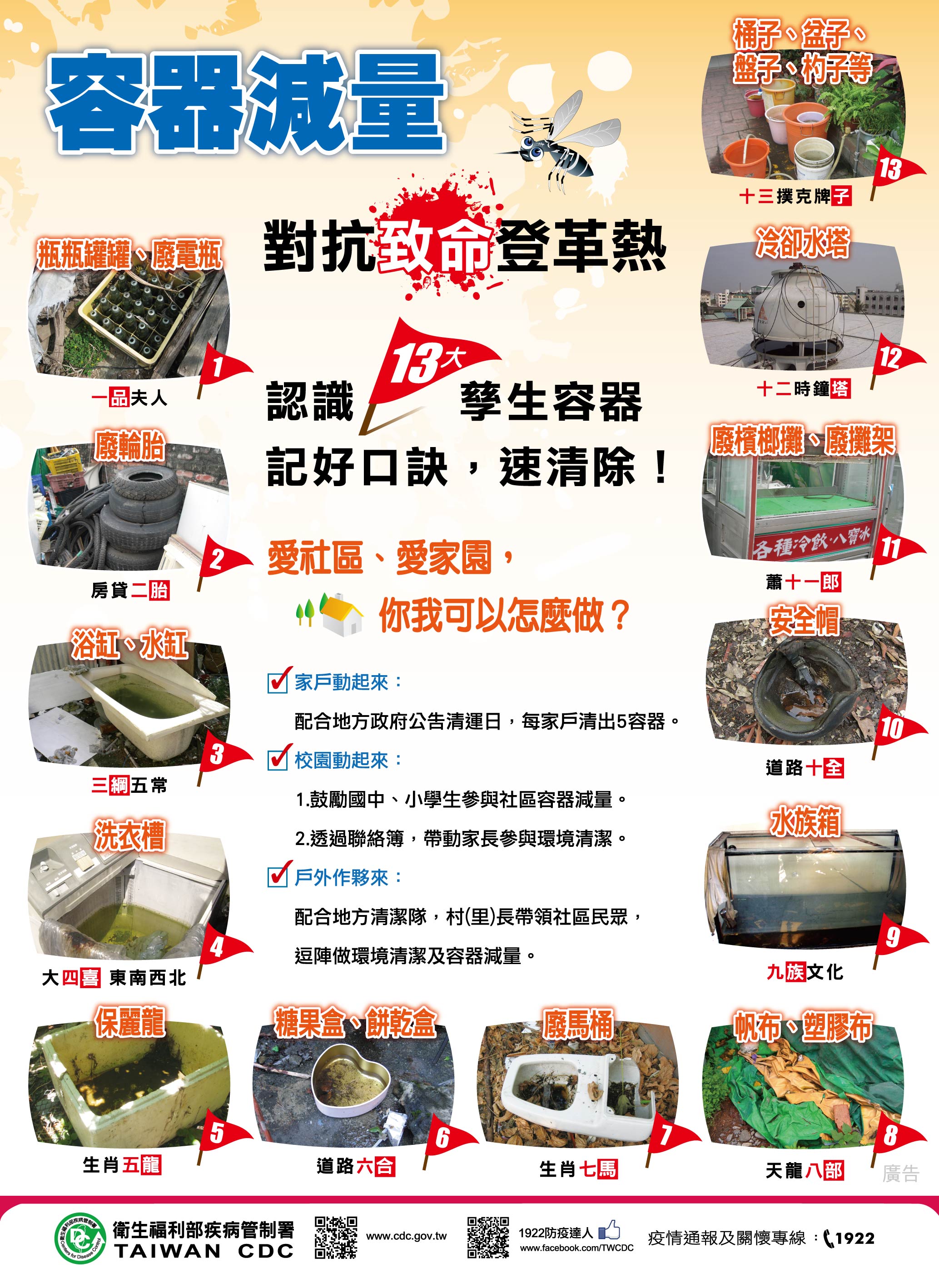 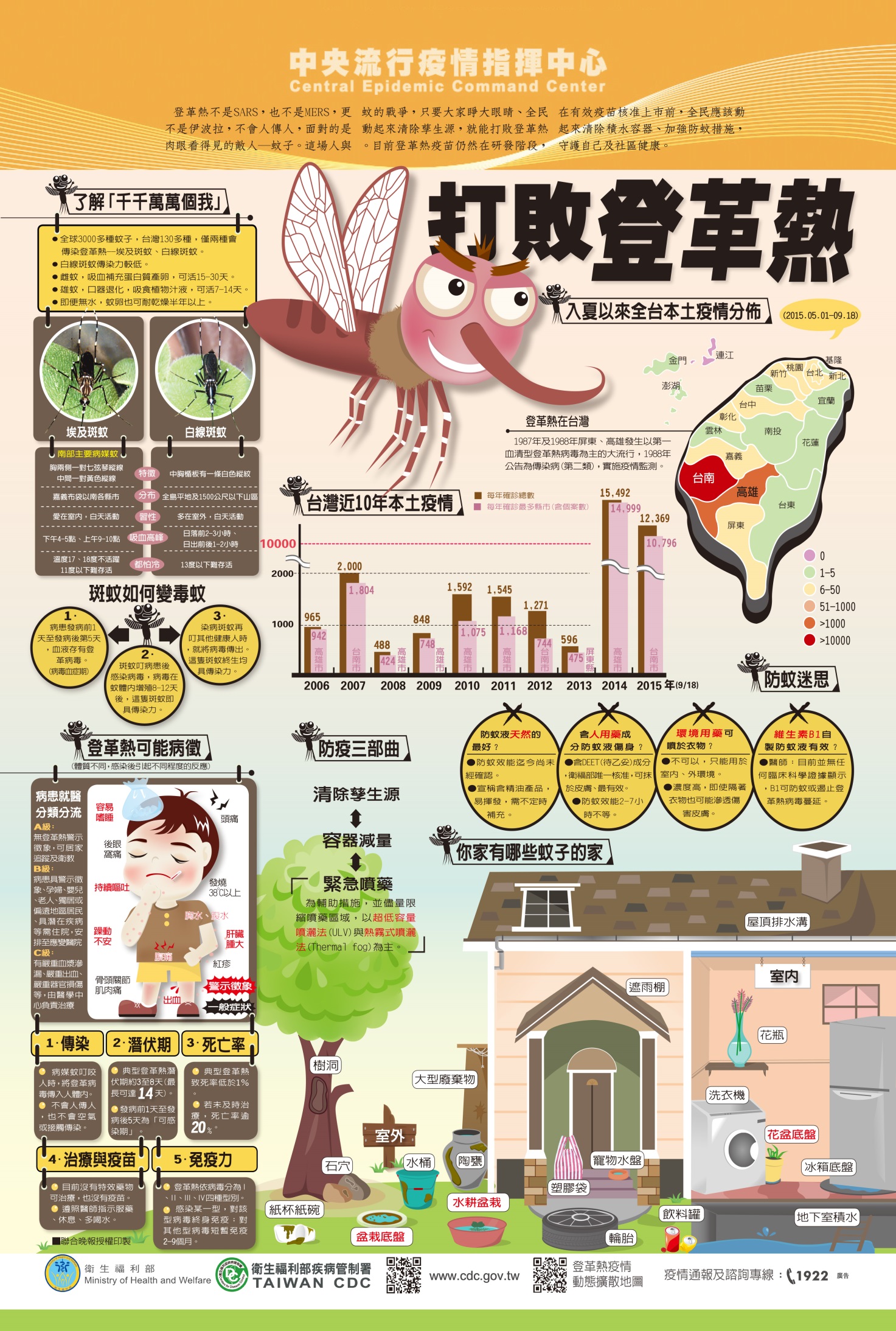 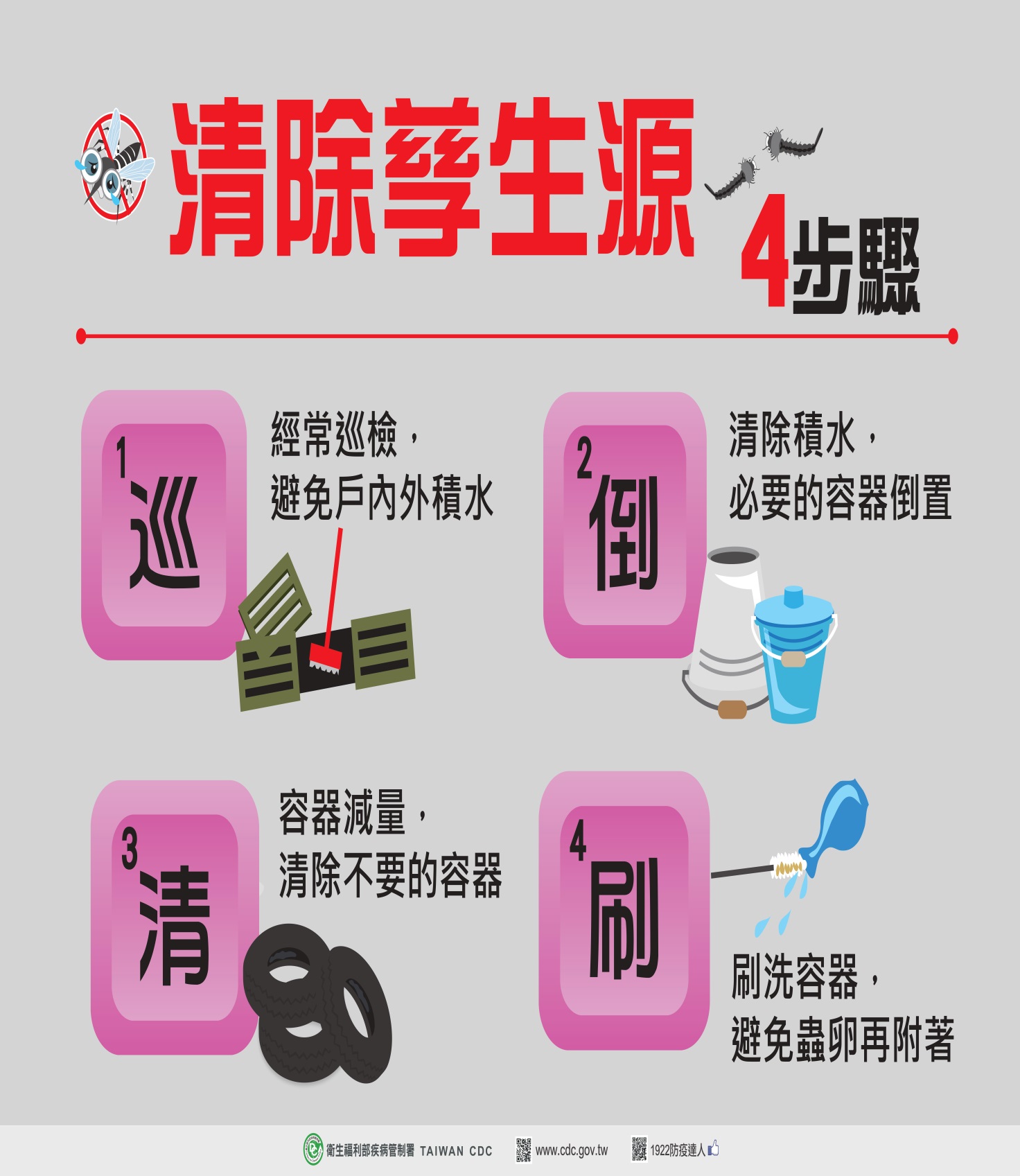 